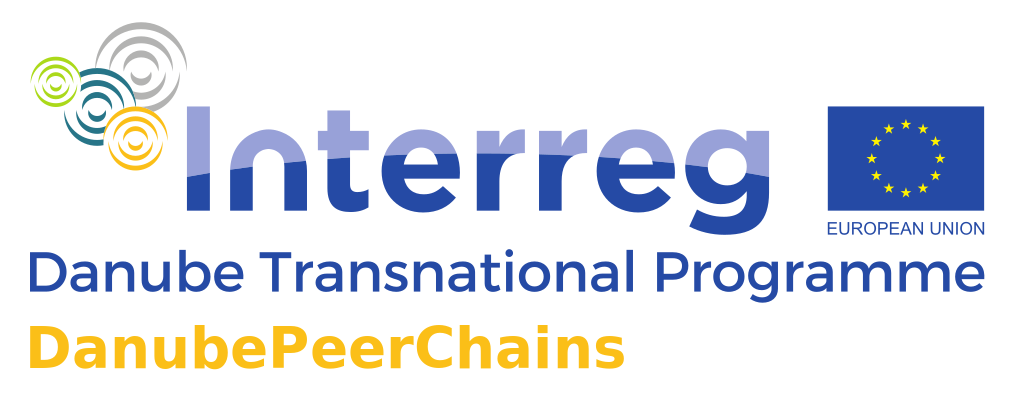 Integrated capacity building and training programme for DANUBE area labour and business support organisations, local industry, and entrepreneurs to enter innovative transnational value CHAINS
as PEER-level collaboration partners
DTP3-497-SO1.2Mapping of 3 Transnational Value Chains within target industriesDeliverable D.T1.3.3Lead Contractor of the Deliverable: PP7 CLUSTEROFebruary 2021Table of figuresFigure 1 The Porterian Value Chain Definition, source (Porter, 1985)	4Figure 2 Methodological Approach of Activity T.1.3	5Figure 3 The value chain profile in case of Pro Wood, a more intense colour reflects a higher density of companies on the specific link of the value chain	6Figure 4 A definition of mechatronics, source www.cbi.eu	8Figure 5 Density of companies along the mechatrornics value chain in the analysed clusters	9Figure 6 Distribution of companies along the mechatronics value chain	10Figure 7 Relative regional strengths along the mechatrornics value chain	10Figure 8 Foreign Trade between Danube Region and the Eu in mechatronics ; importers; Source: own calculation based in Eurostat data	11Figure 9 Foreign Trade between Danube Region and the EU in mechatronics; exporters; Source: own calculation based on Eurostat data	11Figure 12 Density of companies along the mechanical engineering value chain in the analysed clusters	15Figure 10 Distribution of companies along the mechanical engineering value chain	15Figure 13 Relative regional strengths along the mechanical egineering value chain	16Figure 14 Foreign Trade between Danube Region and the EU in mechanical engineering; exporters s; Source: own calculation based in Eurostat data	16Figure 15 Foreign Trade between Danube Region and the EU in mechanical engineering; importers; Source: own calculation based in Eurostat data	17Figure 16 Distribution of companies along he wood&furniture value chain in the analysed regions	20Figure 17 Distribution of companies along the wood & furniture value chain	20Figure 18 Density of companies along the wood & furniture value chain in the analysed clusters	20Figure 20 Foreign Trade between Danube Region and the EU in wood & furniture; exporters; Source: own calculation based in Eurostat data	21Figure 19 Relative Regional Strengths along the wood & furniture value chain	21Figure 21 Foreign Trade between Danube Region and the EU in wood & furniture; importers; Source: own calculation based in Eurostat data	22IntroductionThe mapping of the 3 selected transnational value chains is the main result of the Work Package T1 “Framework conditions for digital value chains”, Activity T1.3 “Value chains” in the frame of the DTP Project “Danube Peer Chains”. The Investigation of the 3 selected value chains aim 1) to describe these value chains as strategic target fields for positioning of companies from the project region and 2) identify labour market requirements and company development needs for successful target value chain entry. The mapping of Transnational Value Chains provides a visionary goal for the whole project regions that will guide all following project activities, particularly the development and piloting of a value-chain oriented capacity building and training programme and development of action plans for establishing labour-market relevant cooperation links.The term of “value chains” has been introduced by Michael Porter in 1985 , as a fundamental concept in developing a strategy aimed at increasing the competitiveness level of a company by considering the system of activities involved in the production and consumption of products. Rather than looking at departments or accounting cost types, Porter's Value Chain focuses on systems, and how inputs are changed into the outputs purchased by consumers. Using this viewpoint, Porter described a chain of activities common to all businesses, and he divided them into primary and support activities.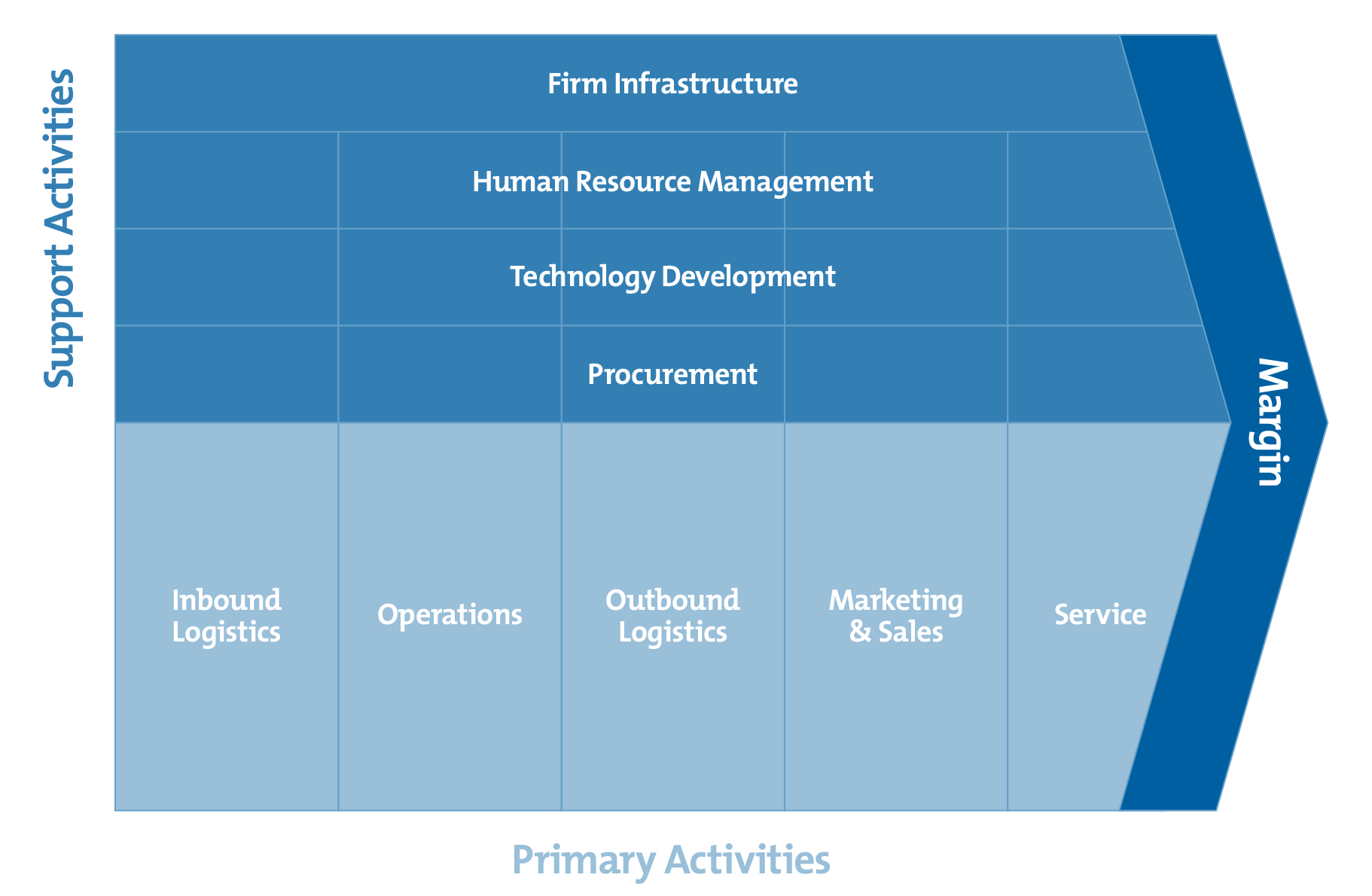 Figure 1 The Porterian Value Chain Definition, source The analysis and selection of the 3 selected value chains takes into consideration United Nations Industrial Development Organization (UNIDO)’s approach on value chain analysis, based on industrial cluster development, which assume that spatial organization, strategic firm alliances, and networking are sources of systemic competitiveness. Their analytical focus is often on a) how actors’ network to exchange goods, services, and information; b) institutional and political frameworks that promote building industrial clusters and the inclusion of small-to medium-sized firms; and c) the level of knowledge and technology used.. The current analysis is based on previous results within Activity T.1.3 which led first to the identification of 6 potential target value chains out of which 3 have been selected for in depth analysis. From a methodological point of view a “funnel” approach was pursued, implying several steps:Mapping of relevant sectors according to criteria set by the European Secretariat for Cluster Analysis (ESCA) (in terms of number of clusters and their geographical distribution), European Commission (the 14 industrial eco-systems expected to contribute to a green, digital, and resilient economic recovery) and by DanubePeerChains itself (pre-identified sectors).  The mapping resulted in a ranking of the sectors based on a composite index calculated taking into consideration the above-mentioned criteria.Profile of the 6 potential value chains, selected according to the ranking and the qualitative assessment of project partners, i.e., ICT, Mobility, Mechanical engineering, Mechatronics & Electronics & Automation, Plastics and Wood & furniture. Selection of the 3 target value chains, based on following criteria:Industrial sectors being able to absorb digital solutions in terms of Industry 4.0 approaches.The balance between innovative and more traditional sectors.The geographic distribution. In the end the 3 selected value chains decided upon for in-depth analysis are: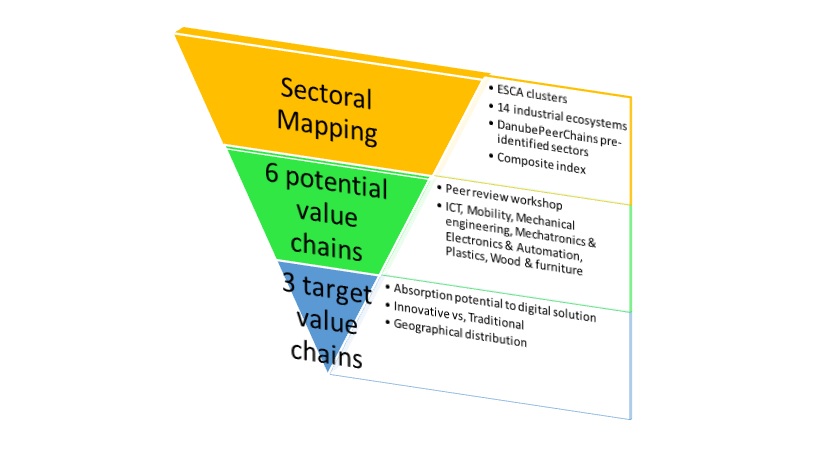 Mechatronics & electronics & automation.Mechanical engineering. Wood & furnitureMethodologyBoth theoretic aspects and international best practice have proven value chain analyses to be very complex, requiring analytical data from national statistics or companies themselves. Hence, in accordance with the objectives of the Activity T1.3, our analysis took into consideration only the aspects enabling relevant conclusions on:Positioning of the companies along the selected value chain in the Danube Region to enhance trans-regional and cross-sectoral cooperation.Identification of development needs to support the access of companies to trans-national value chains.Accordingly, several instruments have been developed and applied at the level of the identified clusters in the regions:A value chain profile, mapping the current positioning of existing companies in the cluster along the value chain.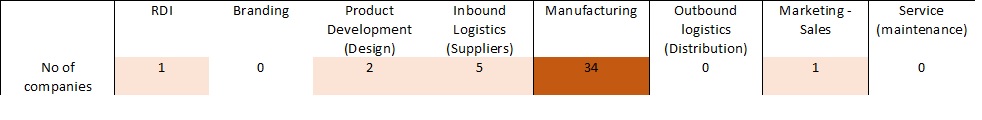 Figure 3 The value chain profile in case of Pro Wood, a more intense colour reflects a higher density of companies on the specific link of the value chainA cluster interview template, including following chaptersCluster activity and business: no. of enterprises, no. of employees, turnover (EUR), exports (EUR), RDI expenditures, foreign markets (examples).About the cluster: short description of the cluster.Value chain: Firm positioning on the value chain.Suppliers.Related industries and logistics.Support: Human Resources, research centres, associations.CompetitionDigitalisationMarket and trendsBusiness and clusterRegional and institutional supportThe templates have been filled in by project partners following an interview with the cluster managers in their regions and selected sectors. The Cluster interview template is to be found in annex to this report. Following clusters have been interviewed:MechatronicsPlatform Automation Technology Styria (AT), www.atstyria.atMechatronik Cluster Linz (AT), www.biz-up.atMechatronik Kompetenz Netzwerk in Ostbayern (BY), https://www.mc-netz.de/Netzwerk Hochform (BW), https://www.hochform-pforzheim.deProfession Metal Industry and Vocational Cluster (HU), http://professio-gyor.huSmart Factory Cluster within SRIP ToP – Strategic Research and Innovation Partnership of the Factories of the Future (SI)  http://ctop.ijs.si/en/research-areas/smart-factory/Mechatrec Cluster (RO), https://www.clustermechatrec.ro/en/Mechanical EngineeringCluster Mechatronik Tirol (AT), www.standort-tirol.at, Metall Dialog Heilbronn (BW), https://metalldialog.de/Southwest Hungarian Engineering Cluster (HU), www.pbkik.huIndagro Pol (RO), http://www.inma.ro/indagropol/NICAT (RS), www.ni-cat.orgTCS Cluster (SI), http://toolscluster.net/en/ACS GIZ Cluster (SI), https://www.acs-giz.si/enVojvodina Metal Cluster (RS), http://www.vmc.rs/Wood and furnitureMöbel und Holzbau Cluster (AT), www.biz-up.atPanfa Accredited Innovation Cluster (HU), www.panfa.huAssociation of Wood Processors Berane (ME), Pro Wood (RO), www.prowood.roTransylvanian Furniture Cluster (RO), https://mobiliertransilvan.ro/Wood Industry Cluster (SI), https://www.lesarski-grozd.si/en/SRIP PSiDL – Strategic Research and Innovation Partnership, Smart Buildings and Home including Wood Chain (SI), http://intranet.teces.siCroatian Wood Cluster (HR), https://www.drvniklaster.hr/In addition to that, macro-economic export/import data giving the overview on the selected sectors in the partner regions have been collected from national/regional statistical sources or the Eurostat. Main findings of the analysisMechatronics & Electronics and AutomationOverview	Mechatronics is a combination of mechanical engineering, electrical engineering, telecommunications engineering, control engineering and computer engineering. In terms of products, mechatronic systems include a vast array of items ranging from servo motors, sensors, linear systems, and pneumatic products, to robotics, actuators, electrical products, and electronic control systems. 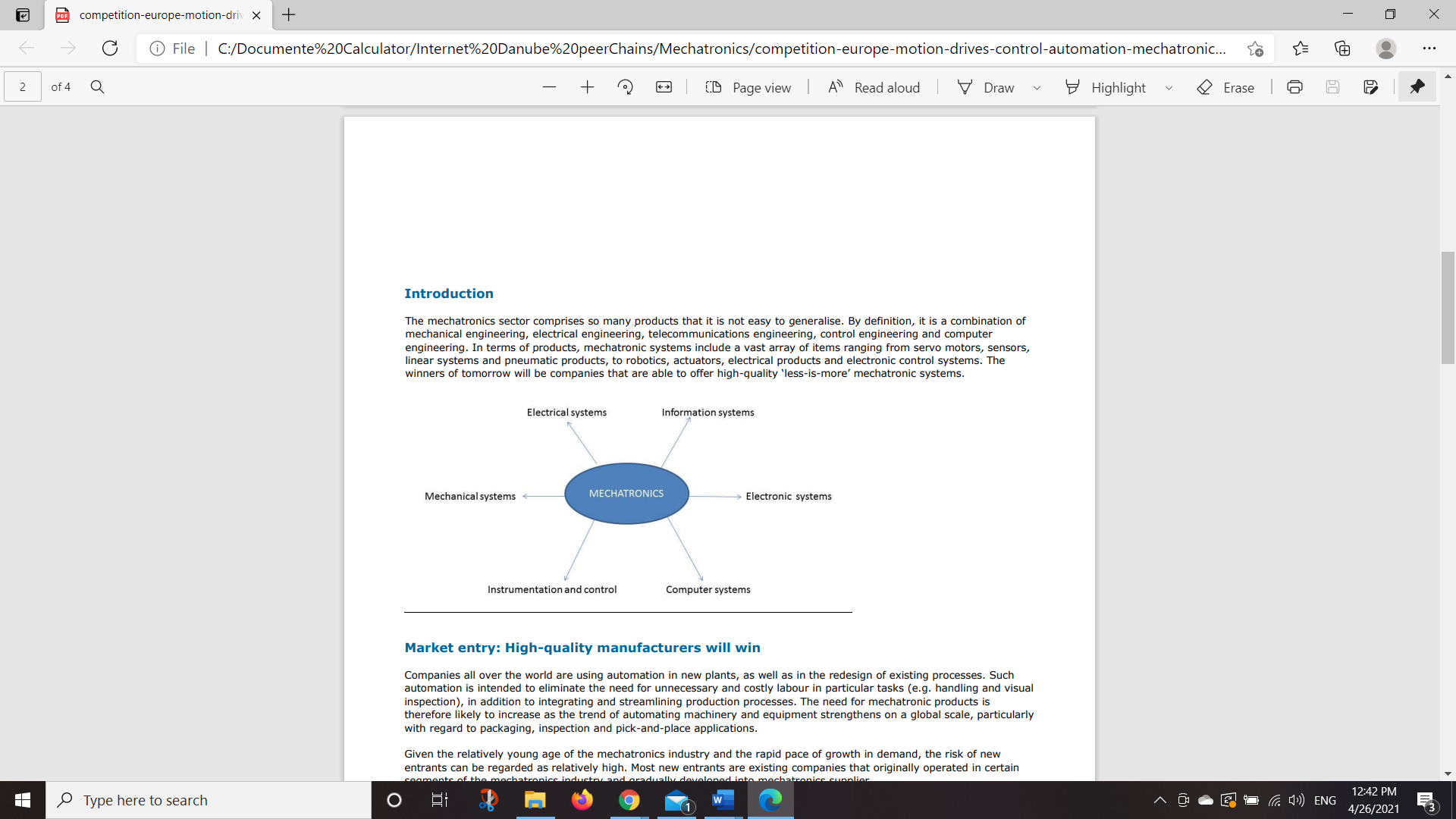 Figure 4 A definition of mechatronics, source www.cbi.euIn our analysis we took into consideration the following NACE codes:NACE rev. 2:  26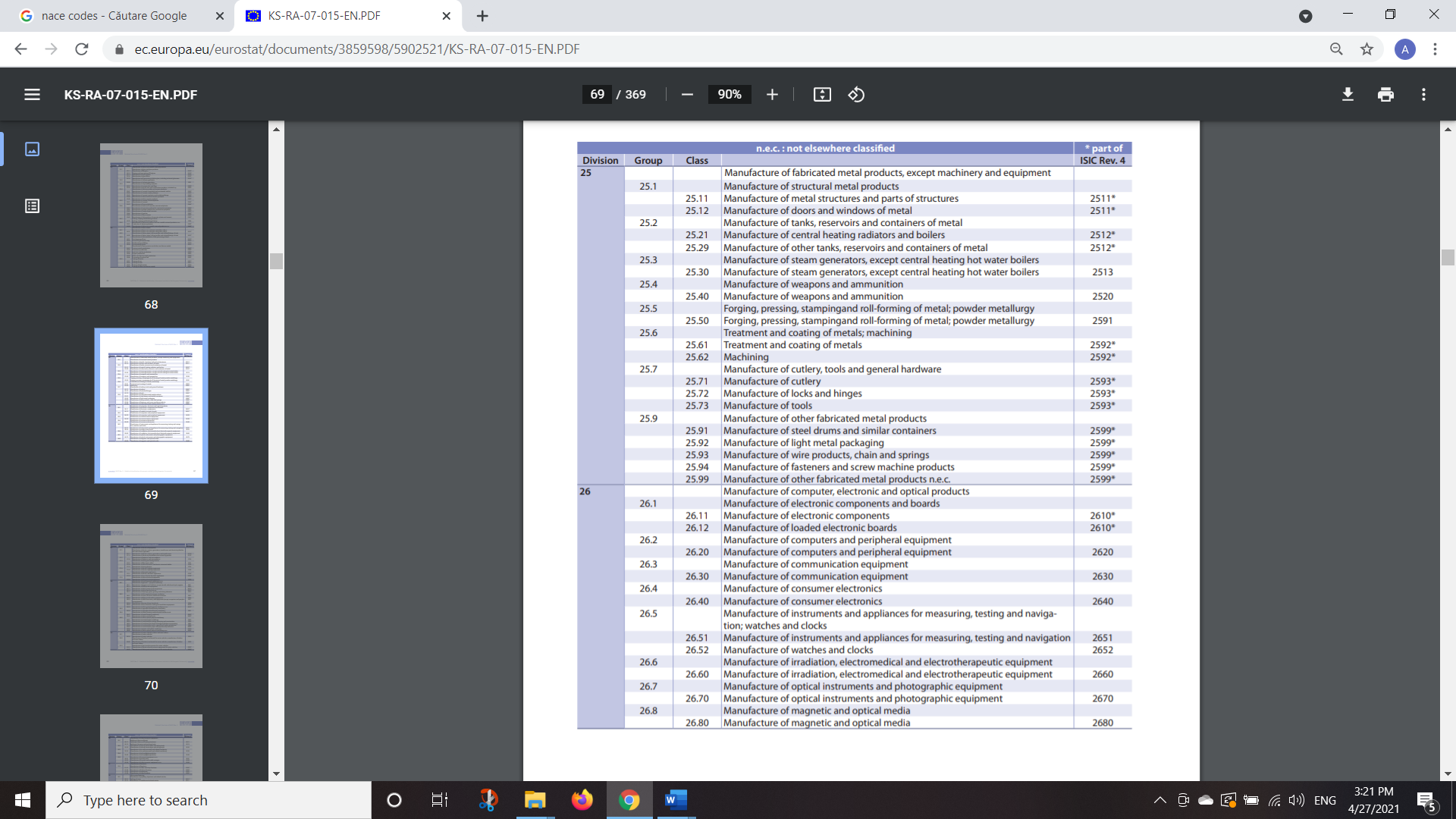 NACE rev. 2:  27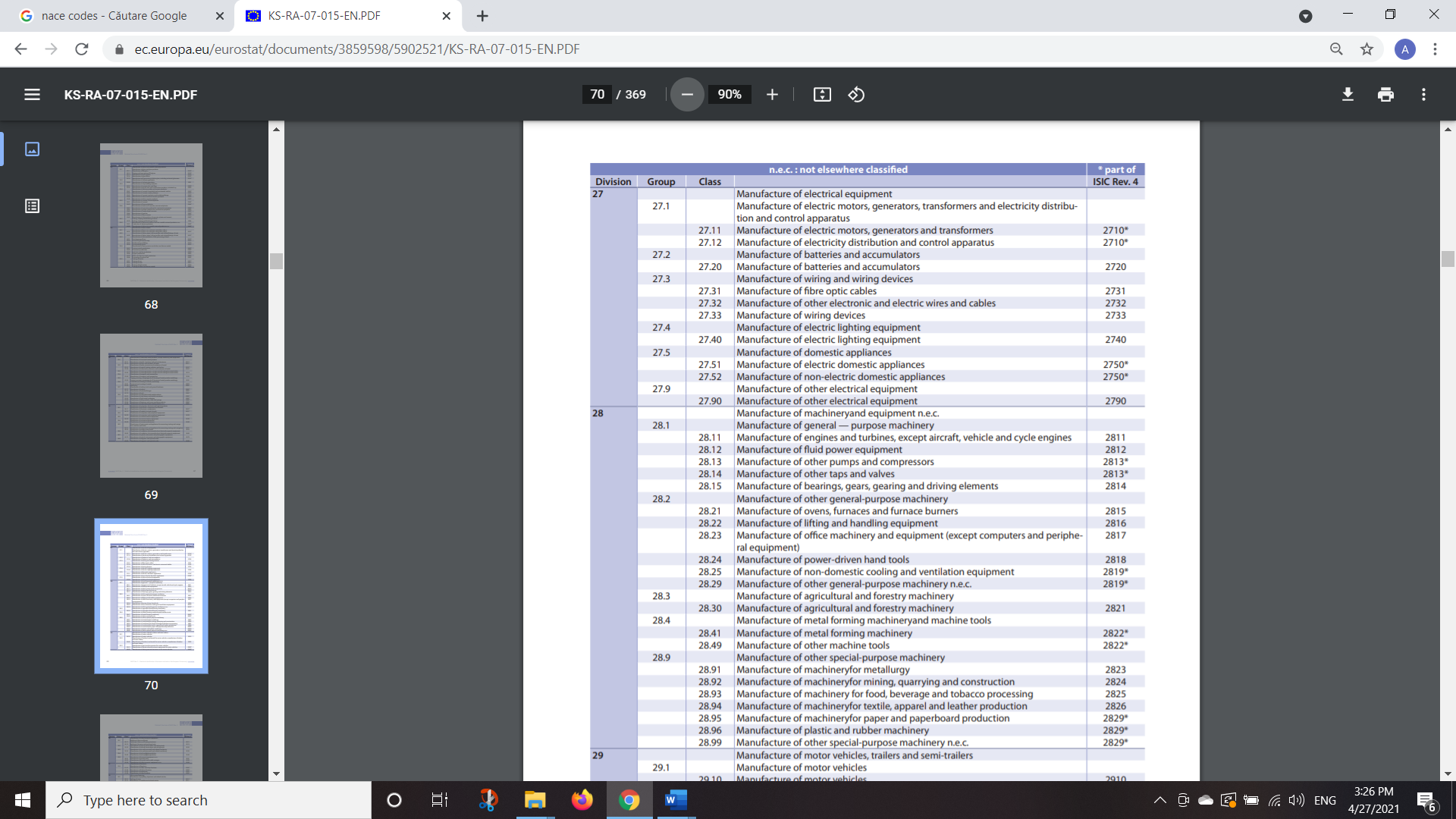 Distribution of companies along the value chainOut of 1024 companies, members of 6 analysed clusters (Mechatronic Cluster Linz – AT, Mechatronik Kompetenznetz Ostbayern – BY, Netzwerk Hochform – BW, Professional Metal Industry and Vocational Training Cluster – HU, Smart Factory Cluster – SI, Mechatrec - RO), 34% are to be found on the Manufacturing link of the chain. 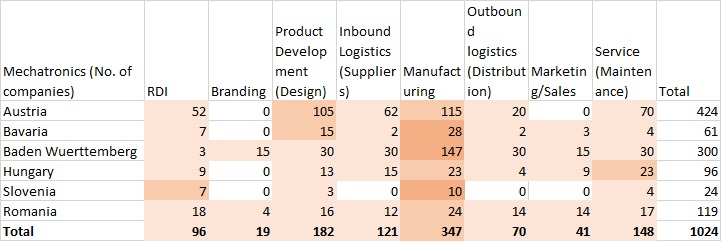  Relative weak points are to be found on the branding link (1,85% of the companies and missing in Austria, Bavaria, Hungary, and Slovenia), marketing/sales link (4% of the companies and missing in Austria and Slovenia), outbound logistics link (6,83% of the companies and missing in Slovenia) and inbound logistics link (11,81% of companies and missing in Slovenia).Relative strengths are to be found in Slovenia on RDI (29% of the companies); in Austria and Bavaria on Product development (24,76% and respectively 24,59% of the companies); Bavaria, Baden Wuerttemberg, and Slovenia on Manufacturing (45,90%; 49% and 41,67% of the companies, respectively) and in Hungary on Service (23,95% of the companies acting on the Service link of the value chain).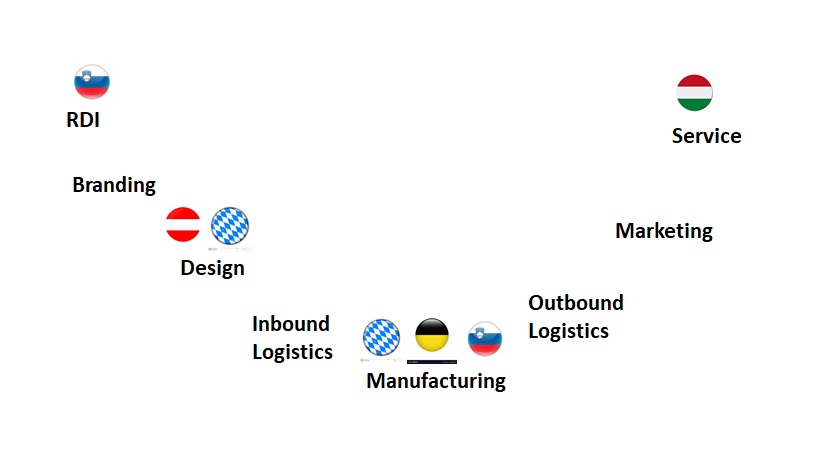 Regarding the foreign trade of the Danubian countries within the EU in mechatronics, they are divided inNet exporters: Germany, Czechia, Hungary, Slovakia, and Slovenia. To be noted that Czechia overtook Germany in 2019 with an intra-regional foreign trade balance of 14 billion EURNet importers: Bulgaria, Croatia, Austria, Romania, Bosnia and Herzegovina, Moldova, Montenegro, and Serbia. To be noted that in 2019 Austria turned from a net exporter to a net importer: a balance of -1 billion EUR 2019 against 600 mil EUR in 2018. Labour Market Requirements and Company Development NeedsAccording to a recent article published on MCADCafe, the European mechatronics sector needs to overcome the following challengesProduction, product development and research relocating to East Asia and the resulting shortage of engineers and high-skilled personnel in advanced technologiesLoss of skilled labour due to cuts in production costsAccess to credit from financial institutionsLack of progress in energy supply infrastructureLack of progress in energy efficiency (buildings, transport networks and industrial production)Investments in research and development (R&D): crucial to compete with the USA, Japan, and ChinaThe development of smart technologies (smart grids, IoT, remote security, etc.)Unfair competition caused by non-compliant goods. Surveillance authorities have shown that compliance regulations need more effective enforcement. Especially in low-tech/low-cost market areas where compliance gets less attention due to price pressureAccording to the interviewed cluster managers, several market trends could be observed in the recent period:A tendency towards customised production of building structures, hall structures, machine frames and light structures.Digital product development.Production boost of automation systems.Regarding the traditional clients, businesses from automotive and aerospace tend to migrate towards life sciences.Medical engineering is continuously gaining in importance over the last few years.As to the level of digitalisation of companies, small companies have just begun the process, while larger ones have already adopted Industry 4.0 to a higher extent. A hindering factor is the old mindset of the management, in the Eastern part of the Danube Region. Concerning the digitalisation process, greatest challenges are seen in:Consistency of data.Data quality.Interface optimisation.Digitalisation of processes.Building up methodological competence.Consideration of the human factor Companies complain about a shortage of skilled personnel, in the field of software application and development.The lack of appropriate public financial support for the digitalisation processes in companies risk endangering the development process in the long-term perspective, in the Eastern part of the Danube Region. Regarding the competition, China is considered the main competitor based on labour costs. Also, some intra-regional competition could be traced between Hungary and Austria, Hungarian labour force tends to migrate to Austria as wages are higher. Mechanical EngineeringOverviewMechanical engineering is one of the largest industrial sectors in the EU economy in terms of number of enterprises, employment, production, and the generation of added value. It employs around 3 million people. The sector is responsible for 9.5% of the entire production in the manufacturing industry and it is expected to grow at an annual average rate of 3.8% over the next 10 years. In our analysis we took into consideration the following NACE codesNACE rev. 2:  28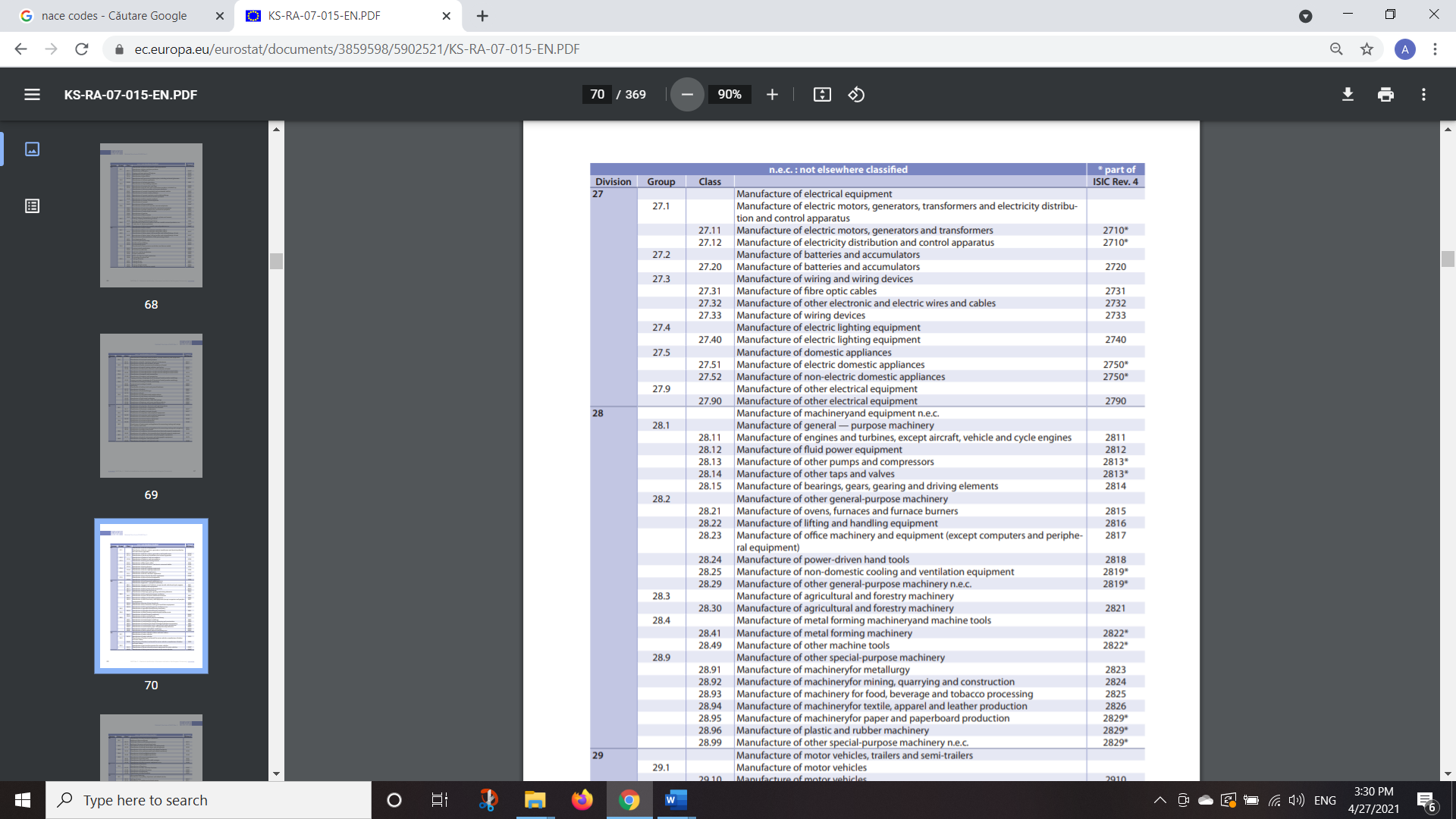 Distribution of the companies along the value chainOut of the 1675 companies, members of 8 analysed clusters (Mechatronic Tirol – AT, Metaldialog Heilbronn – BW, Southwest Hungarian Engineering Cluster - HU, Indro Pol – RO, NICAT – RS, TCS, ACS GIZ-SI, Vojvodina Metal Cluster - RS), 37% are to be found on the Manufacturing link of the chain.  Relative weak points are to be found on the Branding link (3,80% of the companies and missing in Austria, Hungary, and Serbia), Marketing/Sales link (5,96% of the companies and missing in Austria), Product Development link (9,65% of the companies and missing in Hungary).Relative strengths are to be found in Romania on RDI (24,06%of the companies, respectively); Austria and Baden Wuerttemberg on Inbound logistics (24,34% and 33,17% of the companies, respectively); Austria and Slovenia on Manufacturing (46.08% and 36,92% of the companies, respectively); Hungary and Serbia on Service (35,82% and 38,46% of the companies, respectively). 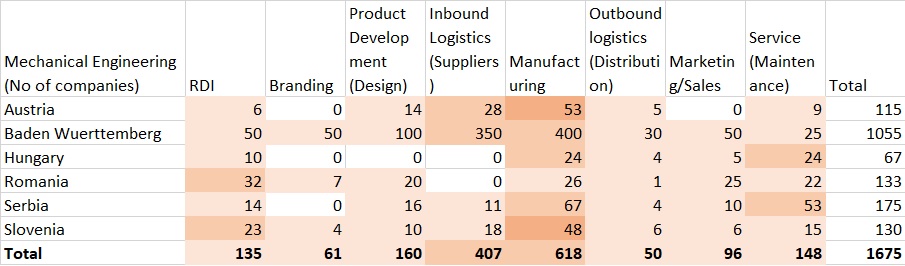 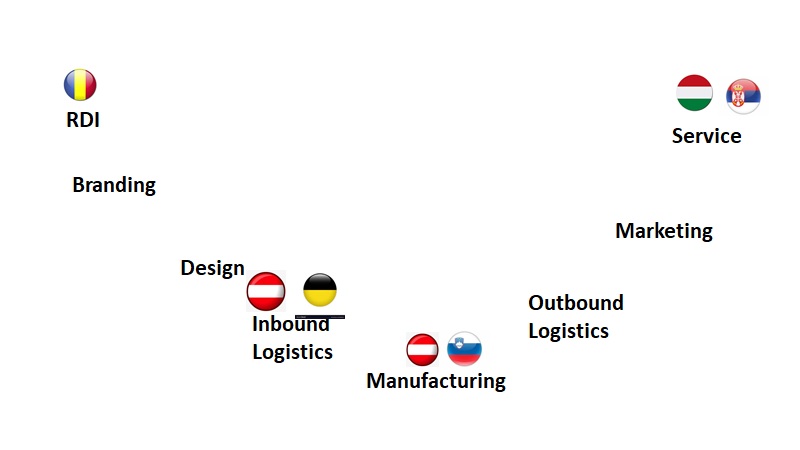 Regarding the foreign trade of the Danubian countries within the EU in mechatronics, they are divided inNet exporters: Germany, Czechia, Slovakia, and SloveniaNet importers: Bulgaria, Croatia, Hungary, Austria, Romania, Bosnia and Herzegovina, Moldova, Montenegro, and Serbia. Labour Market Requirements and Company Development NeedsAccording to the European Commission, the mechanical engineering sector faces the following challenges:Due to increases in manufacturing capacities world-wide, improved innovation and research is vital to the competitiveness of the sector.There is a strong demand from stakeholders for more effective market surveillance to protect businesses against unfair competition.There is also a need for a stable, predictable, and coherent regulatory environment that embraces 'smart' principles and is as straightforward as possible. The 'New Approach' legislative technique (where legislation establishes essential requirements, with detailed technical solutions laid down in standards) is generally well-regarded, particularly in respect to innovation. According to the interviewed cluster managers, several market trends could be observed in the recent period:The need for production automation.The pressure for cost reduction coming from the automotive industry, main clients of the mechanical engineering sector.As to the level of digitalization in companies, 50% of companies are in the middle of the process, 40% have just begun while the rest of 10% have fully adopted Industry 4.0 in their business model.Lack of cooperation with between industry and RDI, the shortage of qualified personnel and the old mindset of the management represent major threats for the competitiveness of the companies in the mechanical engineering sector.  In addition to that comes the competition from the online suppliers with endanger the traditional client – supplier relation. Wood and FurnitureOverviewThe EU woodworking industries include the production of sawn wood, wood-based panels, and wooden construction materials and products. About 70% of the wood in the EU is used in construction and furnishings. On the other hand, the furniture industry is a labour-intensive and dynamic sector dominated by small and medium-sized enterprises (SMEs) and micro firms. EU furniture manufacturers have a good reputation worldwide thanks to their creative capacity for new designs and responsiveness to new demands. The industry can combine new technologies and innovation with cultural heritage and style and provides jobs for highly skilled workers. . EU furniture manufacturers set global trends. About 12% of designs registered in the European Union Intellectual Property Office relate to this sector. the EU is a world leader in the high-end segment of the furniture market. Nearly two out of every three high-end furniture products sold in the world are produced in the EU.In our analysis we took into consideration the following NACE codes:NACE Rev. 2: 16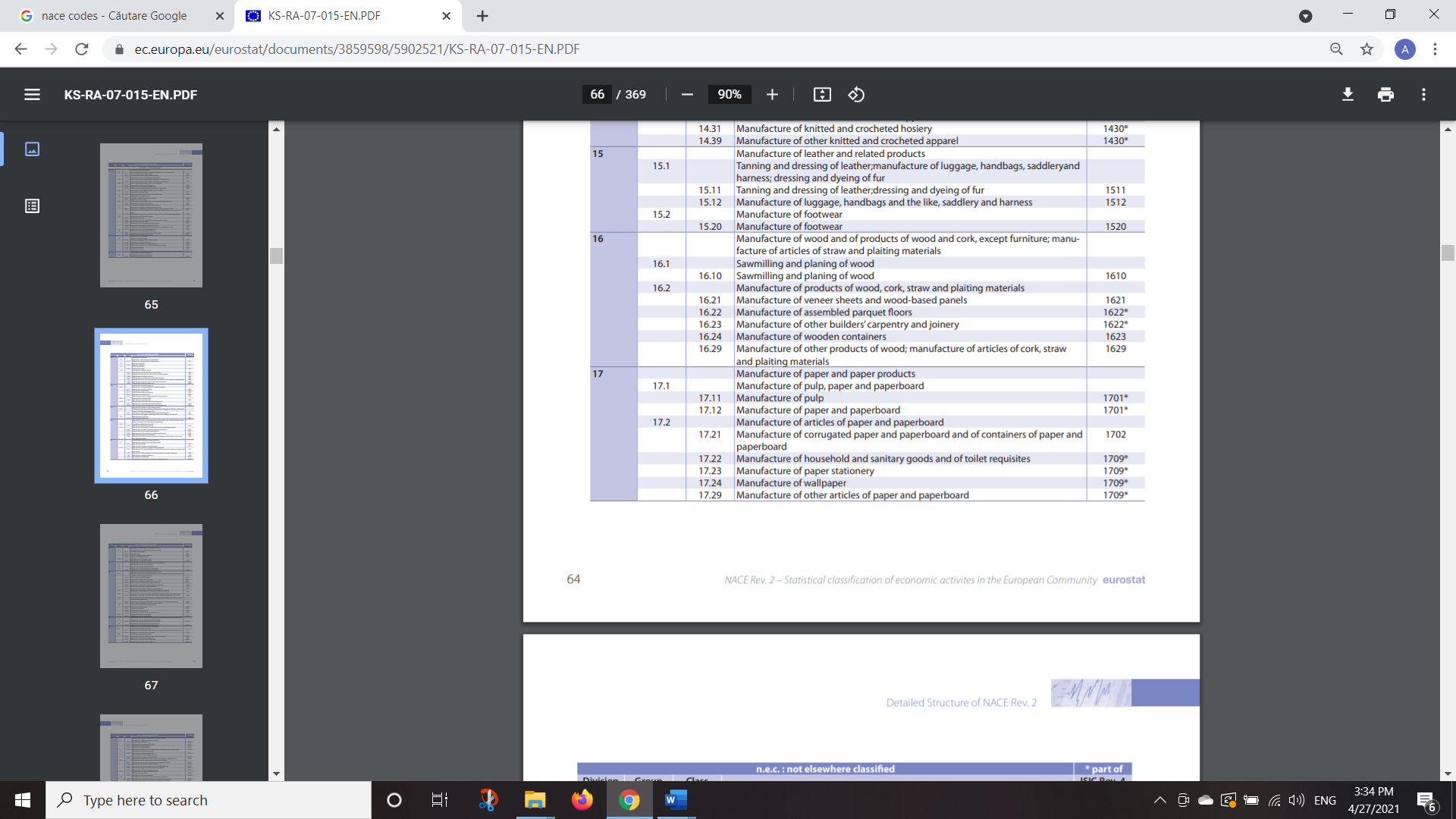 NACE Rev. 2:  31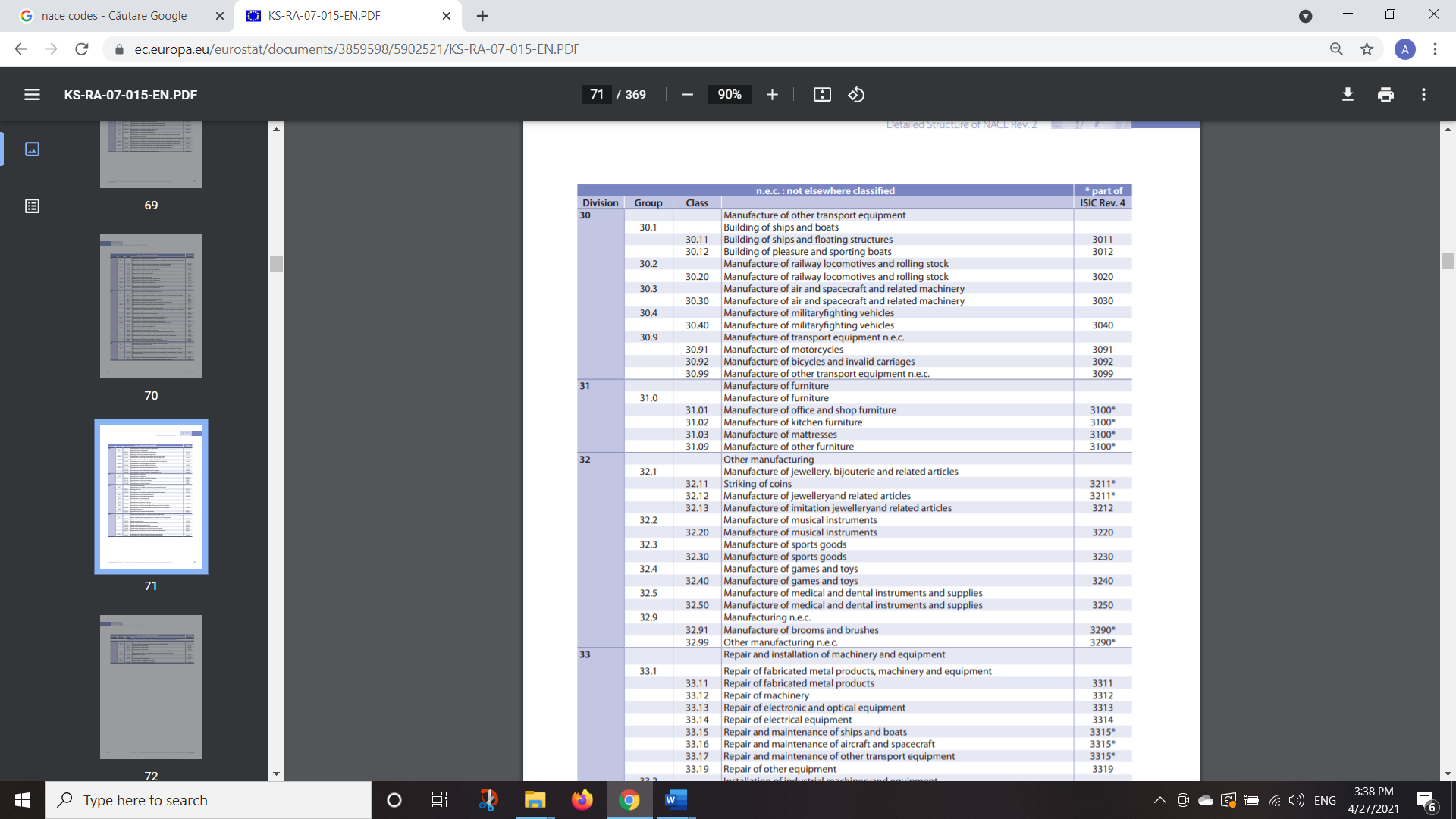 Distribution of the companies along the value chainOut of the 620 companies, members of 7 analysed clusters (MHC – Austria, Panfa – HU, Wood Processors Berane – ME, Pro Wood – RO, Transylvanian Furniture Cluster – RO, SRIP PSiDL – SI, Croatian Wood Cluster - HR), 51% are to be found on the Manufacturing link of the value chain.Relative weak points are to be found on the Branding link (2,58% of companies and missing in Hungary, Montenegro, and Slovenia); Marketing/Sales (2,74% of companies and missing in Slovenia and Croatia); Service (5,32% of companies and missing in Montenegro and Slovenia); RDI (7,65% of companies and missing in Montenegro).Relative strengths are to be found in Hungary on Product Development (23,77% of companies); in Austria on Inbound logistics (23,52% of companies), in Slovenia on Manufacturing (81,33% of companies) and in Hungary on Outbound logistics (20,49% of companies).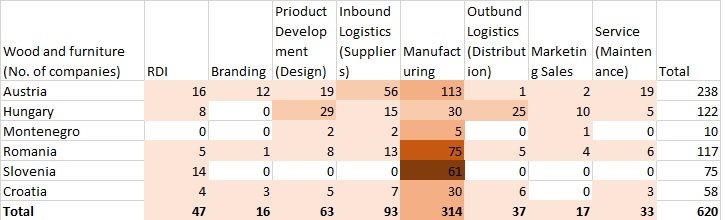 Regarding the foreign trade of the Danubian countries within the EU in wood & furniture, they are divided in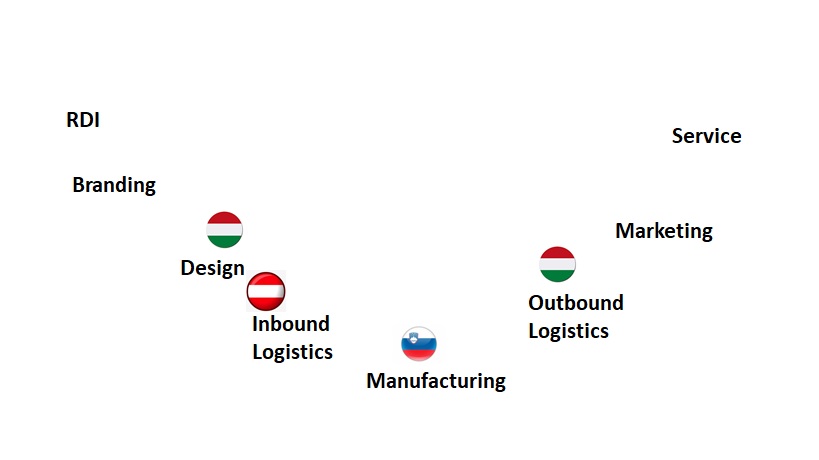 Net exporters: Bulgaria, Croatia, Czechia, Hungary, Austria, Romania, Slovenia, Bosnia and Herzegovina, Moldova, SerbiaNet importers: Germany, Slovakia, and Montenegro. To be noted that Slovakia turned in 2016 from a net exporter to a net importer (127 mil EUR in 2015, -50 mil EUR in 2016).Labour Market Requirements and Company Development NeedsAccording to the European Commission, main challenges faced by the wood & furniture sector are:Sustainability and legality - around 97% of the raw wood processed in the EU comes from sustainably managed EU forests; the rest is imported. Although not mandatory, evidence of sustainable forest management (SFM) is often provided on a voluntary basis through "chain-of-custody" certification schemes that link wood products back to sustainable sources. In line with the EU "Timber Regulation" (Regulation 995/2010), all wood and wood products placed on the EU market must come from verifiably legal sources.Wood supply - even if wood is legal and sustainable, it may not always be available to the woodworking or other forest-based industries at affordable prices. This is particularly so in places where there is subsidised competition for raw wood from the bio-energy industry. In the future, the emerging bio-based sector will also increase their demand for wood as its feed stock. Resource-efficient use, re-use, and recycling will be necessary to help meet all demand, following the "cascade" principle.Labour, skills, productivity, and ageing - like other EU forest-based industries (F-BI), European woodworking can only compensate for high material and energy costs through high labour productivity. However, the workforce is ageing, and young people are reluctant to enter this sector. To keep up productivity, new workers need to be attracted, equipped with existing skills, and updated with the new skills needed for novel high-tech processes and products.Formaldehyde - many wood-based materials, such as wood-based panels and wood-based building products, use adhesives. Many of these are based on compounds containing formaldehyde, which is becoming classified as a carcinogen. Replace these with safer but still affordable adhesives is a big challenge.Competition – the EU furniture sector faces enormous competition from countries having low production costs. China’s penetration into the EU market is growing rapidly and it is now the largest furniture exporter to the EU, accounting for over half of total furniture imports to the EU.Innovation - the reliance on innovation and design combined with an increase in global trade and digitalisation, makes the sector more vulnerable to weak protection of intellectual property rights. Boosting research and innovation also requires finance that is often inaccessible to SMEs.Structural problems - the ageing workforce combined with difficulties in attracting young workers may lead to disruptions in maintaining skilled workers and craftsmanship.Trade - protectionist measures on international markets create market distortions and decrease the sector’s competitiveness. EU furniture producers face both duties on imports of raw materials and tariffs on exports of finished products. Moreover, operational costs in the EU are higher due to high environmental, sustainability, and technical standards.According to the interviewed cluster managers, several market trends could be observed in the recent period:A diversification of the market towards interior design, furnishing, wood protection and energetic counselling.Manufacturing of individualized products.Need for cross-sectoral cooperation (metal, textiles, plastics)There is a general low level of digitalization in the wood & furniture companies: online shopping should be intensified as a priority. Regarding the competition, China is considered the main competitor based on labour costs. Also, some intra-regional competition could be traced between Hungary and Austria, Hungarian labour force tends to migrate to Austria as wages are higher. Lack of cooperation with between industry and RDI, the shortage of qualified personnel and inappropriate financial support from the banking system major threats for the competitiveness of the companies in the wood & furniture sector.  ConclusionsAll three analysed sectors are highly important for the economic development of the Danube Region, measured in terms of the export/import intensity towards the European Union.  In this regard, there is a quite antisymmetric   positioning of the Danube countries, i.e., the   high exporters in mechatronics and mechanical engineering are high importers in wood and furniture and vice-versa.   Germany, Czechia, and Hungary are the first 3 exporters in mechatronics, while Romania, Croatia and Serbia are the first 3 importers; Germany, Czechia and Slovakia are the first 3 exporters in mechanical engineering while Romania, Hungary and Austria are the first 3 importers; Romania, Czechia and Austria are the first 3 exporters in wood & furniture, while Germany, Slovakia and Montenegro are the first 3 importers.  This situation    suggests a complementarity in regional specialisation, however this is accompanied by a technological divide, if we compare the “high skilled - high tech” mechatronics    with the “medium skilled – medium tech” mechanical engineering and “low skilled low tech “wood & furniture sectors.Regarding the distribution of companies along the value chains, all three value chains are manufacturing intensive. Very few companies  are specialised  in  branding and marketing activities,  both of them being relative  high added value activities along the value chains;    on the other hand there is a certain regional  higher density of companies on specific links of the value chains (other than manufacturing) such as:   RDI in Slovenia for mechatronics and in Romania, and Serbia for mechanical engineering; Product Development in Austria and Bavaria for  mechatronics and  in Hungary for  wood & furniture;  Suppliers in Austria and Baden Wuerttemberg for mechanical engineering and in Austria for wood  & furniture;  Distribution  in Hungary for wood & furniture;  Service in Hungary and Serbia for mechanical engineering and in Hungary for  mechatronics.  These competences may represent a solid base for an enhanced cooperation along the value chain.Regarding digitalisation, the process is still at the beginning. In the mechatronics sector, which is the most advanced, only 10% have already fully implemented the industry 4.0 processes while 50% are only at the beginning. Nevertheless, digitalisation of processes and of marketing are seen as development opportunities also given the competition threats from China and the   change in the activity spectrum of the main clients (automotive, aviation industry migrating towards life sciences).The main findings of the analysis may be summed up in the form of the following SWOT.Annex 1: Cluster Interview TemplateCluster Interview TemplateCluster name ……………………………….………………………………….……………… Address …………………………………………………………………………….……….……. Phone number …………………………………………………………………………………….Cluster Representative (Manager)Surname …………………...…………...... Name.……………………………………. Email ……….……………………………. Role …….…………….………………….CLUSTER ACTIVITY and BUSINESSABOUT the CLUSTER: Short descriptionCluster origins, products & brands, % R&D over revenues, production procedures, organization, international recognition...VALUE CHAIN: Definition of the value chain, firm positioningDescription of the value chain, positioning of the firms, members of the cluster, margins in the value chainSUPPLIERS of the clusterTypes of suppliers, geographic localization of suppliers (which ones are locally based, and which ones are not, and why), has their presence led to the emergence of other firms or activities? Other RELATED INDUSTRIES and LOGISTICSWhat other industries/ know-how are necessary to develop the activity?  Difficulties for the development: infrastructure, transport, logistics...?SUPPORT: Human resources, research centers, associationsDifficulties to find employees/ workers, training needs, existence of R&D centers, role of supporting associations, financial partners, local academia, other partnerships...COMPETITION and REFERENCE AREASWhere are the competitors (regional, national, international)? Substitute products? Strong entry barriers? Best in class: who are the leading firms, countries, world most sophisticated clients?DIGITALIZATIONWhat is the state-of-the-art of the level of digitalization in your member companies? There is a trend to the adoption of Industry 4.0 concept?MARKET and TRENDSLocal or global demand, existence of sophisticated demand, trends, demand evolution, margins evolution, distribution channels, market share...BUSINESS and CLUSTERIs the business/ industry strong in the region, is the region considered a leading area for the business? Do local firms have the feeling of belonging to a cluster? REGIONAL and INSTITUTIONAL SUPPORTRegion advantages & disadvantages/ strengths & weaknesses? Why is the firm based in this region, are they going to stay or leave? Public interventions to support the industry: were they useful?Annex Eurostat Data for the selected value chainsMechatronicsMechanical EngineeringWood and furnitureStrengthsOpportunitiesRelevance of the selected sectors for the European economyHigh intensity of the foreign tradeComplementarity of sectors in the Danube RegionEnhancing cooperation between Danube regions based on existing competences on specific parts of the value chain.Digitalisation of production and marketingCross sectoral cooperation (e.g., wood and metal, plastics, textiles)WeaknessesThreatsEast West technology divideFew companies acting on branding and marketing along the analysed value chains.Digitalisation level of companies in the beginningMigration of traditional clients towards completely new market niches (e.g., automotive to life science)Competition from China based on costs.Online suppliers disrupting traditional supply chainsDataNo of enterprisesNo of employeesTurnover (EUR)Exports (EUR)RDI expenditures (EUR)Foreign markets (examples)Source of dataEurostatEU trade by CPA 2.1(Classifications of Products by Activity)EU trade by CPA 2.1(Classifications of Products by Activity)EU trade by CPA 2.1(Classifications of Products by Activity)EU trade by CPA 2.1(Classifications of Products by Activity)PARTNEREU 28 countriesEU 28 countriesPRODUCTComputer, electronic and optical products (NACE rev2.:26)Computer, electronic and optical products (NACE rev2.:26)Computer, electronic and optical products (NACE rev2.:26)Computer, electronic and optical products (NACE rev2.:26)FLOWIMPORTINDICATORSVALUE_IN_EUROSVALUE_IN_EUROSREPORTER/PERIOD20122013201420152016201720182019Bulgaria1,449,805,5071,182,611,0201,218,709,0661,297,017,1521,280,290,2111,386,061,0651,496,791,4861,668,206,233Croatia337,361,574528,253,234839,863,852993,760,2171,011,612,2091,105,806,4421,197,245,1701,275,287,118Czechia9,487,183,1409,127,267,09410,466,180,76811,353,429,61611,042,225,57713,731,029,68714,212,068,59415,374,042,419Germany45,101,203,32042,237,948,69345,601,908,80649,735,443,61350,713,431,53356,190,077,18959,194,047,08961,288,803,332Hungary5,555,958,8265,354,095,9995,663,204,1306,447,494,9986,951,353,9447,742,008,1367,858,574,9429,064,595,805Austria7,167,352,9387,038,609,2137,001,903,7137,532,587,7967,956,432,4868,342,683,3878,821,948,2729,009,501,713Romania3,389,977,3873,734,354,3443,877,687,8894,412,378,2344,591,140,8505,107,538,2905,776,273,8416,109,746,086Slovenia886,804,718854,510,326953,692,7871,076,345,6041,068,655,2361,187,513,3031,240,669,4821,226,475,677Slovakia6,303,685,1177,364,355,8437,491,012,5538,522,667,3818,369,728,3258,936,133,7318,884,405,3858,788,517,489Bosnia and Herzegovina165,419,648179,127,023174,470,714177,202,309183,541,051190,634,677204,366,436231,656,990Moldova122,847,13998,355,49796,929,65686,197,61180,296,63792,176,535114,768,611109,401,943Montenegro43,499,66461,152,36266,142,59161,422,68653,206,94252,498,54463,744,36863,138,167Serbia540,490,429621,933,135593,072,924633,088,742644,939,733717,874,413792,063,315898,238,012PARTNEREU 28 countriesEU 28 countriesPRODUCTComputer, electronic and optical products (NACE rev2.:26)Computer, electronic and optical products (NACE rev2.:26)Computer, electronic and optical products (NACE rev2.:26)Computer, electronic and optical products (NACE rev2.:26)FLOWEXPORTINDICATORSVALUE_IN_EUROSVALUE_IN_EUROSREPORTER/PERIOD20122013201420152016201720182019Bulgaria401,183,237421,611,772439,573,849508,322,577537,345,021679,340,718770,444,889902,135,897Croatia124,941,717247,004,753210,067,289299,403,934313,412,959315,513,520360,911,836357,278,312Czechia15,575,946,28613,817,931,94115,356,186,17317,038,741,59916,741,428,21919,797,078,65824,086,090,15726,343,061,159Germany 46,808,784,22745,680,098,60848,893,979,16154,237,706,37256,371,098,05363,738,425,65866,449,459,68466,105,633,618Hungary10,695,621,2489,813,471,7579,653,491,9329,954,195,29010,486,622,35111,625,925,35811,688,179,17613,279,662,965Austria6,442,274,8797,637,734,1297,933,183,0947,847,562,5187,702,497,0308,565,409,7338,946,098,5428,191,738,291Romania2,382,732,7702,117,874,9852,301,170,6142,383,919,7752,536,925,6163,239,757,0743,602,209,3583,944,970,130Slovenia614,491,107666,514,183796,793,0331,024,942,680790,961,354865,263,307929,403,0061,028,012,523Slovakia9,112,074,7499,880,824,03110,197,396,84510,318,280,23010,557,045,51011,620,394,50510,926,008,32010,201,696,222Bosnia and Herzegovina12,505,37415,191,39717,182,66415,169,73413,223,48416,384,63818,898,89222,189,312Moldova18,307,53322,202,98117,729,08417,314,20219,042,27116,199,82414,822,68613,783,054Montenegro3,299,5572,805,5862,854,9243,686,9846,743,4445,990,3204,271,3214,618,065Serbia37,185,86047,276,25652,353,69150,970,91853,207,92976,797,57088,178,64193,320,990PARTNEREU 28 countriesEU 28 countriesPRODUCTElectrical equipment (NACE rev2.:27)Electrical equipment (NACE rev2.:27)Electrical equipment (NACE rev2.:27)FLOWIMPORTINDICATORSVALUE_IN_EUROSVALUE_IN_EUROSREPORTER/PERIOD20122013201420152016201720182019Bulgaria865,729,260795,648,905827,420,604931,988,383959,929,0231,056,805,3091,223,033,2861,341,187,483Croatia456,805,108534,694,438615,428,371689,707,851751,152,054836,133,959942,316,2781,004,115,516Czechia6,138,268,2566,158,484,1186,501,611,7417,229,316,8927,680,739,3178,606,608,7829,165,756,3979,518,484,811Germany 26,533,936,60727,201,404,73029,098,977,16331,498,513,68233,533,574,33336,619,760,55839,060,208,59939,925,224,906Hungary3,947,725,3954,250,541,4644,619,695,5485,040,348,1625,505,127,8986,134,869,1586,420,718,1456,885,857,096Austria5,854,768,9605,883,340,9875,920,016,9456,062,384,1646,098,351,5536,663,390,6667,375,999,8747,811,429,709Romania3,545,051,1083,832,221,9963,782,381,4544,327,722,4324,648,399,5195,148,317,4115,689,645,6815,792,505,090Slovenia945,604,440993,758,492968,564,6861,023,769,9901,091,771,6311,211,407,5891,330,444,8311,373,204,860Slovakia2,653,640,1712,760,120,3693,025,658,0843,272,770,7663,599,753,4283,479,068,6994,029,887,5014,295,277,217Bosnia and Herzegovina183,414,551187,488,302214,822,520207,335,782244,381,704275,187,943287,672,322306,301,511Moldova158,923,288181,324,119148,225,103159,191,628173,618,467194,627,535253,004,604245,035,749Montenegro38,873,70637,824,38036,373,04938,795,36652,540,21459,829,68652,223,83355,745,143Serbia581,935,760663,355,379678,014,333796,910,848924,857,4521,058,424,3061,224,417,3311,301,147,177PARTNEREU 28 countriesEU 28 countriesPRODUCTElectrical equipment (NACE rev2.:27)Electrical equipment (NACE rev2.:27)Electrical equipment (NACE rev2.:27)FLOWEXPORTINDICATORSVALUE_IN_EUROSVALUE_IN_EUROSREPORTER/PERIOD20122013201420152016201720182019Bulgaria859,236,190993,995,4181,068,456,3051,256,236,9401,390,245,4661,569,189,8051,786,028,5381,915,227,871Croatia471,578,815431,944,027428,046,012475,421,022541,023,481651,152,688698,917,496744,132,740Czechia8,632,960,5109,014,022,3019,890,208,82210,474,949,16710,965,434,44912,125,863,74612,717,380,17512,811,464,578Germany 34,712,870,51734,921,872,94336,243,980,34138,575,234,34840,756,415,35944,830,055,93347,885,485,63248,654,440,178Hungary5,939,194,2396,122,850,3116,428,238,6157,466,920,1998,104,096,2338,934,565,6779,602,813,76210,628,661,164Austria5,691,316,6605,782,419,5075,923,504,4166,378,737,8436,797,789,9647,373,893,8837,857,527,9027,671,133,009Romania2,979,942,5043,164,917,8223,806,941,6874,569,201,9805,395,407,4845,732,709,8646,368,080,0136,693,705,739Slovenia1,909,196,2831,958,235,6162,054,889,5802,210,206,0392,257,015,1602,548,493,8112,614,891,3792,648,796,506Slovakia2,610,033,8002,724,469,7023,027,921,4063,297,975,9863,532,441,2683,684,996,5604,111,023,7414,302,084,226Bosnia and Herzegovina127,733,193130,703,206147,523,898170,004,123194,998,861261,584,683309,268,618339,455,065Moldova16,244,97117,588,03240,523,28346,490,85147,320,52078,461,442107,841,115115,857,228Montenegro1,280,918822,486653,5481,066,776734,310712,6601,167,356732,365Serbia392,192,789512,071,911560,921,219640,125,811891,909,175983,719,9781,048,603,8341,189,967,484BalanceREPORTER/PERIOD20122013201420152016201720182019Bulgaria-1,055,115,340-562,652,735-538,099,516-464,446,018-312,628,747-194,335,851-163,351,345-192,029,948Croatia-197,646,150-383,998,892-817,178,922-908,643,112-908,327,823-975,274,193-1,079,732,116-1,177,991,582Czechia8,583,455,4007,546,203,0308,278,602,4868,930,944,2588,983,897,7749,585,303,93513,425,645,34114,261,998,507Germany 9,886,514,81711,162,618,12810,437,073,53311,578,983,42512,880,507,54615,758,643,84416,080,689,62813,546,045,558Hungary7,131,131,2666,331,684,6055,798,830,8695,933,272,3296,134,236,7426,683,613,7417,011,699,8517,957,871,228Austria-888,530,359498,203,436934,766,852631,328,401445,502,955933,229,563605,678,298-958,060,122Romania-1,572,353,221-2,283,783,533-1,551,957,042-1,786,978,911-1,307,207,269-1,283,388,763-1,495,630,151-1,263,575,307Slovenia691,278,232776,480,981929,425,1401,135,033,125887,549,6471,014,836,226973,180,0721,077,128,492Slovakia2,764,783,2612,480,817,5212,708,647,6141,820,818,0692,120,005,0252,890,188,6352,122,739,1751,419,985,742Bosnia and Herzegovina-208,595,632-220,720,722-224,586,672-199,364,234-219,700,410-187,853,299-163,871,248-176,314,124Moldova-247,217,923-239,888,603-186,902,392-181,584,186-187,552,313-192,142,804-245,109,414-224,797,410Montenegro-77,792,895-95,348,670-99,007,168-95,464,292-98,269,402-105,625,250-110,529,524-113,532,880Serbia-693,047,540-725,940,347-657,812,347-738,902,861-624,680,081-715,781,171-879,698,171-916,096,715Source of dataEurostat EU trade by CPA 2.1(Classifications of Products by Activity). EU trade by CPA 2.1(Classifications of Products by Activity). EU trade by CPA 2.1(Classifications of Products by Activity). EU trade by CPA 2.1(Classifications of Products by Activity).PARTNEREU (28 countries)EU (28 countries)PRODUCTMachinery and equipment N.E.C. (NACE rev2.:28)Machinery and equipment N.E.C. (NACE rev2.:28)Machinery and equipment N.E.C. (NACE rev2.:28)FLOWIMPORTINDICATORSVALUE_IN_EUROSVALUE_IN_EUROSREPORTER/PERIOD20122013201420152016201720182019Bulgaria1,425,557,1381,665,084,5851,625,431,3581,761,252,1351,657,605,0121,836,046,0812,055,173,5362,126,863,237Croatia876,016,532947,624,9611,019,398,2641,161,161,0021,368,470,2091,545,838,8051,554,295,0111,684,976,022Czechia8,453,424,1228,408,657,6869,632,472,09910,351,399,23210,108,417,24710,810,256,68011,837,084,41512,081,695,743Germany43,203,437,94543,573,931,51345,705,652,87548,025,043,11249,646,788,22353,149,342,96457,198,799,90256,588,227,243Hungary6,920,523,0667,155,472,1198,015,202,2448,411,325,2638,794,590,2378,805,297,7558,744,631,7149,093,453,347Austria12,232,110,69912,360,287,87112,868,117,70413,453,775,54313,529,637,36614,360,858,93215,215,616,76415,498,246,843Romania4,671,042,6494,742,921,6064,952,569,0485,247,716,4745,132,806,9845,749,044,0067,044,558,1806,880,383,862Slovenia1,306,723,7181,490,958,8141,444,727,8971,520,039,7681,609,935,7501,860,904,4832,061,070,4902,135,890,850Slovakia3,691,572,7663,787,552,8983,983,137,8934,521,485,6264,696,767,6994,930,737,9715,181,270,8305,365,104,026Bosnia and Herzegovina343,370,776330,406,318383,507,324382,262,561406,462,199483,310,102459,567,779501,587,110Moldova161,885,818187,310,325191,577,233156,565,985153,885,924193,495,111225,759,011250,386,052Montenegro41,147,51548,564,33049,478,22152,175,95598,493,23791,528,53281,591,24990,451,947Serbia1,014,733,495870,253,6421,051,241,3281,065,925,4471,196,618,6471,368,861,9521,659,212,5261,645,301,022PARTNEREU (28 countries)EU (28 countries)PRODUCTMachinery and equipment N.E.C. (NACE rev2.:28)Machinery and equipment N.E.C. (NACE rev2.:28)Machinery and equipment N.E.C. (NACE rev2.:28)FLOWEXPORTINDICATORSVALUE_IN_EUROSVALUE_IN_EUROSREPORTER/PERIOD20122013201420152016201720182019Bulgaria902,621,1231,014,151,5981,156,308,8551,219,038,4331,250,837,4471,387,723,3571,560,811,8551,612,582,238Croatia447,588,307454,696,680518,003,092534,485,127560,247,520615,710,831670,827,977646,272,986Czechia10,165,675,74010,612,067,42711,255,006,76112,354,655,81613,571,801,78614,739,011,10115,836,464,83216,287,332,425Germany 72,826,125,24173,481,836,97477,100,373,83482,196,948,21584,433,752,87490,981,123,27896,062,227,52297,705,957,459Hungary5,097,936,2965,010,365,6465,566,339,4575,950,217,5846,492,924,1757,157,220,8787,044,842,7377,360,982,109Austria10,009,901,77510,181,526,99410,652,089,51011,014,354,34711,769,402,27212,635,325,79312,873,912,53013,075,184,736Romania2,384,239,3882,670,141,4092,980,080,4493,207,139,5413,618,689,1373,984,718,4794,548,254,8574,958,294,170Slovenia1,595,250,6221,664,463,0151,720,185,2811,793,666,4731,899,347,8362,165,426,7482,365,518,1922,444,737,683Slovakia3,876,324,9193,977,790,7324,220,808,7954,525,457,5564,912,780,6225,390,769,0045,770,502,5356,091,738,285Bosnia and Herzegovina220,628,814240,834,334255,442,262257,833,107269,809,888301,904,065340,317,123356,077,881Moldova5,722,6458,193,4388,006,63612,918,3659,397,97010,589,60413,712,15117,379,743Montenegro9,700,6929,067,7526,867,1957,417,1975,197,2486,857,54310,385,56311,511,224Serbia263,731,896266,401,686307,560,377347,550,637387,465,448453,812,578602,370,549747,062,271Balance (own calculation)REPORTER/PERIOD20122013201420152016201720182019Bulgaria-522,936,015-650,932,987-469,122,503-542,213,702-406,767,565-448,322,724-494,361,681-514,280,999Croatia-428,428,225-492,928,281-501,395,172-626,675,875-808,222,689-930,127,974-883,467,034-1,038,703,036Czechia1,712,251,6182,203,409,7411,622,534,6622,003,256,5843,463,384,5393,928,754,4213,999,380,4174,205,636,682Germany 29,622,687,29629,907,905,46131,394,720,95934,171,905,10334,786,964,65137,831,780,31438,863,427,62041,117,730,216Hungary-1,822,586,770-2,145,106,473-2,448,862,787-2,461,107,679-2,301,666,062-1,648,076,877-1,699,788,977-1,732,471,238Austria-2,222,208,924-2,178,760,877-2,216,028,194-2,439,421,196-1,760,235,094-1,725,533,139-2,341,704,234-2,423,062,107Romania-2,286,803,261-2,072,780,197-1,972,488,599-2,040,576,933-1,514,117,847-1,764,325,527-2,496,303,323-1,922,089,692Slovenia288,526,904173,504,201275,457,384273,626,705289,412,086304,522,265304,447,702308,846,833Slovakia184,752,153190,237,834237,670,9023,971,930216,012,923460,031,033589,231,705726,634,259Bosnia and Herzegovina-122,741,962-89,571,984-128,065,062-124,429,454-136,652,311-181,406,037-119,250,656-145,509,229Moldova-156,163,173-179,116,887-183,570,597-143,647,620-144,487,954-182,905,507-212,046,860-233,006,309Montenegro-31,446,823-39,496,578-42,611,026-44,758,758-93,295,989-84,670,989-71,205,686-78,940,723Serbia-751,001,599-603,851,956-743,680,951-718,374,810-809,153,199-915,049,374-1,056,841,977-898,238,751Source of dataEurostat EU trade by CPA 2.1(Classifications of Products by Activity). EU trade by CPA 2.1(Classifications of Products by Activity). EU trade by CPA 2.1(Classifications of Products by Activity). EU trade by CPA 2.1(Classifications of Products by Activity).PARTNEREU (28 countries)PRODUCTWood and of products of wood and cork, except furniture; articles of straw and plaiting materials (NACE rev2.:16)Wood and of products of wood and cork, except furniture; articles of straw and plaiting materials (NACE rev2.:16)Wood and of products of wood and cork, except furniture; articles of straw and plaiting materials (NACE rev2.:16)Wood and of products of wood and cork, except furniture; articles of straw and plaiting materials (NACE rev2.:16)Wood and of products of wood and cork, except furniture; articles of straw and plaiting materials (NACE rev2.:16)Wood and of products of wood and cork, except furniture; articles of straw and plaiting materials (NACE rev2.:16)Wood and of products of wood and cork, except furniture; articles of straw and plaiting materials (NACE rev2.:16)Wood and of products of wood and cork, except furniture; articles of straw and plaiting materials (NACE rev2.:16)FLOWIMPORTINDICATORSVALUE_IN_EUROSVALUE_IN_EUROSREPORTER/PERIOD20122013201420152016201720182019Bulgaria89,663,21490,316,36490,388,270102,611,369111,108,707122,827,800133,894,751139,490,733Germany 3,947,899,2144,123,197,0904,404,370,7534,529,344,7454,744,243,6804,920,570,9425,271,672,3325,214,112,385Croatia122,631,334127,332,156162,209,744192,205,342205,777,175235,846,464265,986,238277,715,998Czechia555,709,184537,475,474580,076,914615,491,145653,689,458726,449,409785,099,189816,144,527Hungary270,834,930305,695,382325,343,118352,090,275395,654,754410,699,254451,154,426450,701,835Austria1,545,230,3091,597,509,3691,546,604,8001,558,393,6531,751,147,7311,971,465,8442,064,238,9901,974,448,898Romania227,859,954232,179,083241,363,061273,312,410316,349,491357,223,256399,230,182404,063,972Slovenia312,868,805335,366,596321,367,424343,535,958375,443,712373,143,978440,901,178409,002,175Slovakia383,129,676393,807,565359,461,317388,040,952408,950,931427,072,752461,916,961479,020,327Bosnia and Herzegovina57,223,82060,768,22472,010,92576,698,14685,479,73690,886,36796,841,76997,640,498Moldova30,328,72532,469,14532,137,50527,807,83227,694,59335,169,53229,473,30729,615,941Montenegro9,049,1568,579,0949,381,7587,702,23510,804,93010,996,93211,694,73612,296,326Serbia99,745,05498,062,130103,602,258101,437,379123,293,106133,156,164131,117,429135,145,528PARTNEREU (28 countries)PRODUCTWood and of products of wood and cork, except furniture; articles of straw and plaiting materials (NACE rev2.:16)Wood and of products of wood and cork, except furniture; articles of straw and plaiting materials (NACE rev2.:16)Wood and of products of wood and cork, except furniture; articles of straw and plaiting materials (NACE rev2.:16)Wood and of products of wood and cork, except furniture; articles of straw and plaiting materials (NACE rev2.:16)Wood and of products of wood and cork, except furniture; articles of straw and plaiting materials (NACE rev2.:16)Wood and of products of wood and cork, except furniture; articles of straw and plaiting materials (NACE rev2.:16)Wood and of products of wood and cork, except furniture; articles of straw and plaiting materials (NACE rev2.:16)Wood and of products of wood and cork, except furniture; articles of straw and plaiting materials (NACE rev2.:16)FLOWEXPORTINDICATORSVALUE_IN_EUROSVALUE_IN_EUROSREPORTER/PERIOD20122013201420152016201720182019Bulgaria96,648,708105,786,498132,495,778147,662,097151,385,352171,783,482184,805,804202,126,396Germany 4,167,903,1054,129,337,9124,374,725,2064,456,254,8514,560,849,2444,844,825,6315,147,334,5585,080,342,904Croatia268,728,041322,943,742344,609,239373,799,123410,092,409437,352,571490,037,310471,353,503Czechia1,103,898,0161,140,091,4211,204,478,5171,244,583,2711,271,735,2371,338,400,0971,492,659,7721,443,393,766Hungary366,683,494381,558,719417,344,854446,133,481462,100,591502,385,730489,584,887478,770,245Austria2,785,519,3502,779,275,9502,850,112,0572,905,194,7253,085,367,7763,207,046,3783,457,935,0923,488,124,572Romania626,008,720727,213,677725,270,794711,361,955701,512,759700,078,709807,228,840821,288,326Slovenia282,221,533308,625,401335,901,107364,605,356415,197,623469,793,547510,809,390535,098,468Slovakia515,523,212499,801,095513,169,193556,418,152590,866,086668,049,199744,300,731726,399,671Bosnia and Herzegovina140,273,909176,864,419198,349,334211,602,115236,235,729244,138,793248,429,896237,729,711Moldova3,677,9822,885,3492,257,8993,461,9824,732,1603,651,6494,890,3094,440,712Montenegro4,726,1805,348,9565,392,9875,937,4565,344,7394,534,7606,276,8075,434,500Serbia81,889,28397,216,624114,003,201114,567,122128,185,278135,629,386144,233,032151,624,612PARTNEREU28PRODUCTFurniture (NACE rev.2: 31)Furniture (NACE rev.2: 31)FLOWIMPORTINDICATORSVALUE_IN_EUROSVALUE_IN_EUROSREPORTER/PERIOD20122013201420152016201720182019Bulgaria82,396,40081,556,46483,772,41589,190,76794,627,056102,941,656119,921,075132,068,413Germany 7,006,696,6567,351,243,4468,228,059,8588,762,772,3469,193,105,3729,214,200,3679,323,471,6789,467,283,919Croatia137,484,311137,409,027161,396,655184,662,993192,700,785217,644,169242,592,768258,844,262Czechia897,782,4181,036,394,5741,300,753,5621,614,412,8901,924,934,8162,208,064,6582,257,602,8752,298,786,914Hungary270,705,878347,922,334465,035,889528,758,507578,262,610591,614,022624,017,847726,736,218Austria1,756,648,0121,729,459,4951,718,348,9961,707,970,6971,771,626,9561,781,352,1271,699,005,2871,794,519,378Romania239,968,320267,707,992277,737,247312,143,711382,441,356398,856,071506,742,872575,159,532Slovenia266,726,331214,884,562191,712,882189,070,808204,384,570240,427,100250,215,274261,467,986Slovakia666,435,853655,983,688702,080,848971,780,5271,239,283,0231,294,184,1061,585,957,3431,780,481,594Bosnia and Herzegovina42,175,32736,723,95346,360,46944,895,19854,753,86354,499,73955,623,79858,106,002Moldova40,869,87935,808,80224,612,18021,179,73720,915,27922,333,18225,397,09622,467,308Montenegro14,625,93114,827,66219,433,80817,358,88718,816,38819,223,82722,355,38724,471,034Serbia62,702,264109,987,413107,655,826102,534,383101,852,392117,898,093122,719,597121,199,405PARTNEREU28PRODUCTFurniture (NACE rev.2: 31)Furniture (NACE rev.2: 31)FLOWEXPORTINDICATORSVALUE_IN_EUROSVALUE_IN_EUROSREPORTER/PERIOD20122013201420152016201720182019Bulgaria182,250,797193,330,367213,799,393240,529,981265,993,250284,324,900313,071,044335,955,690Germany 5,941,687,9235,748,800,5276,104,177,5356,625,054,6137,034,500,0447,124,621,0877,392,211,9827,590,144,578Croatia211,305,474239,724,871285,483,592318,746,121317,387,454292,757,761236,600,677226,060,050Czechia1,698,942,9731,966,551,0802,157,024,5452,381,555,3152,609,070,5413,006,990,9722,965,006,6122,966,877,999Hungary805,793,627852,485,728880,697,062945,631,019939,142,927905,956,291899,892,781883,524,800Austria879,277,076789,242,241794,510,717820,990,858876,295,952904,582,492927,106,038917,748,489Romania1,197,098,4211,368,636,5221,590,796,0801,731,118,9441,823,124,0451,825,424,5622,007,061,5072,113,779,484Slovenia717,476,082718,650,073672,811,941680,105,605721,234,077756,826,646721,076,334639,251,779Slovakia742,193,071811,551,862838,931,719930,741,5941,006,612,0441,050,134,3381,181,534,7981,106,003,798Bosnia and Herzegovina356,880,266389,385,180395,278,273409,490,635449,463,714481,508,206450,129,835381,660,414Moldova46,707,60753,912,26167,963,87282,722,903101,141,550106,842,653127,692,835120,962,980Montenegro100,41454,49896,313140,880329,683506,040496,442282,098Serbia114,953,635125,119,717174,648,623247,580,062298,692,158347,401,130384,276,373423,102,309Balance (own calculation)REPORTER/PERIOD20122013201420152016201720182019Bulgaria106,839,891127,244,037172,134,486196,389,942211,642,839230,338,926244,061,022266,522,940Germany -845,004,842-1,596,302,097-2,153,527,870-2,210,807,627-2,341,999,764-2,165,324,591-2,055,597,470-2,010,908,822Croatia219,917,870297,927,430306,486,432315,676,909329,001,903276,619,699218,058,981160,853,293Czechia1,349,349,3871,532,772,4531,480,672,5861,396,234,5511,302,181,5041,410,877,0021,414,964,3201,295,340,324Hungary630,936,313580,426,731507,662,909510,915,718427,326,154406,028,745314,305,395184,856,992Austria362,918,105241,549,327379,668,978459,821,233438,889,041358,810,899621,796,853636,904,785Romania1,355,278,8671,595,963,1241,796,966,5661,857,024,7781,825,845,9571,769,423,9441,908,317,2931,955,844,306Slovenia420,102,479477,024,316495,632,742512,104,195556,603,418613,049,115540,769,272503,880,086Slovakia208,150,754261,561,704290,558,747127,338,267-50,755,824-3,073,321-122,038,775-427,098,452Bosnia and Herzegovina397,755,028468,757,422475,256,213499,499,406545,465,844580,260,893546,094,164463,643,625Moldova-20,813,015-11,480,33713,472,08637,197,31657,263,83852,991,58877,712,74173,320,443Montenegro-18,848,493-18,003,302-23,326,266-18,982,786-23,946,896-25,179,959-27,276,874-31,050,762Serbia34,395,60014,286,79877,393,740158,175,422201,731,938231,976,259274,672,379318,381,988